Year:6AimTo develop a secure understanding of what stable, caring relationships are and the different kinds there may be. Focussing on Catholic teaching, children will also know and understand about the conception of a child within Marriage.StrandPhysicalLearning intentionTo develop a secure understanding that stable and caring relationships, which may be of difference types, are at the heart of happy families.What should I already know?What will I learn?That there are different types of stable and caring relationships that are at the heart of happy families.What the key building blocks for a loving relationship are.How conception takes place.How a baby develops in a mother’s womb.Key words I will need to understand:Key words I will need to understand:Key skills I will need to use:Songs I will hear during reflection time:intercourseA physical act of love between a husband and wife.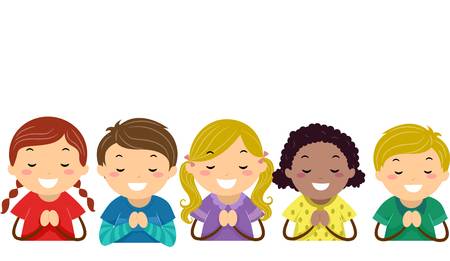 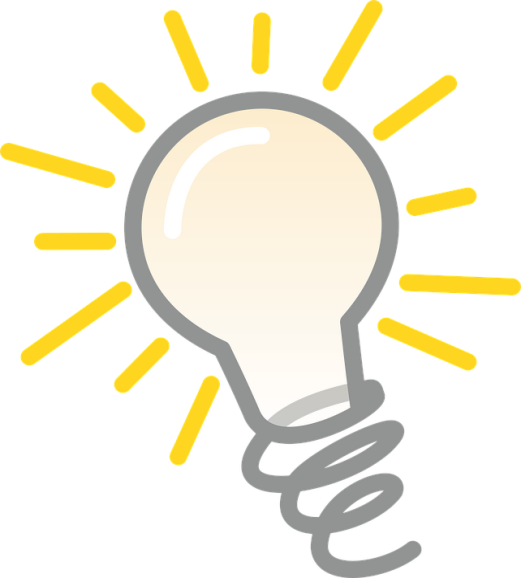 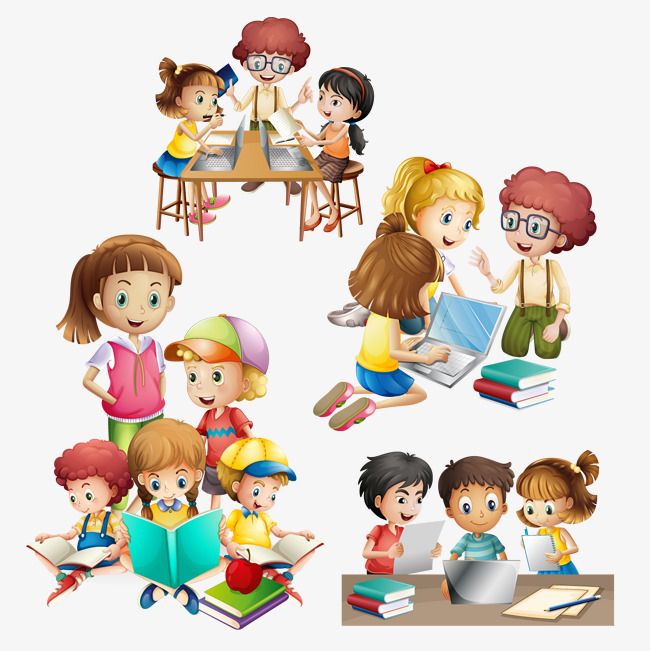 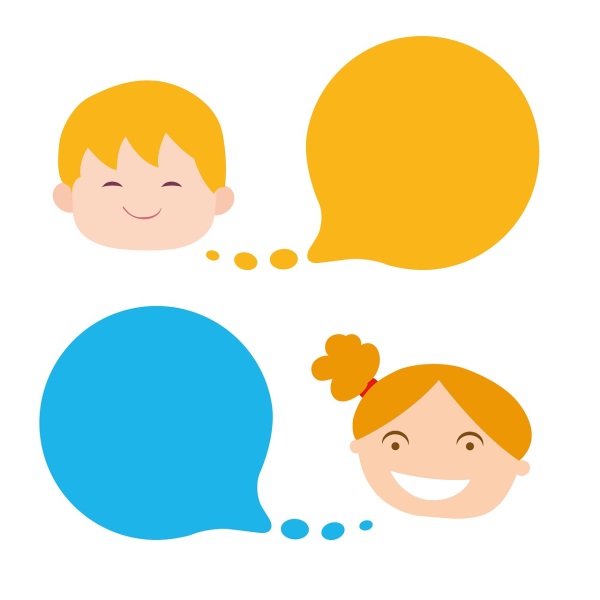 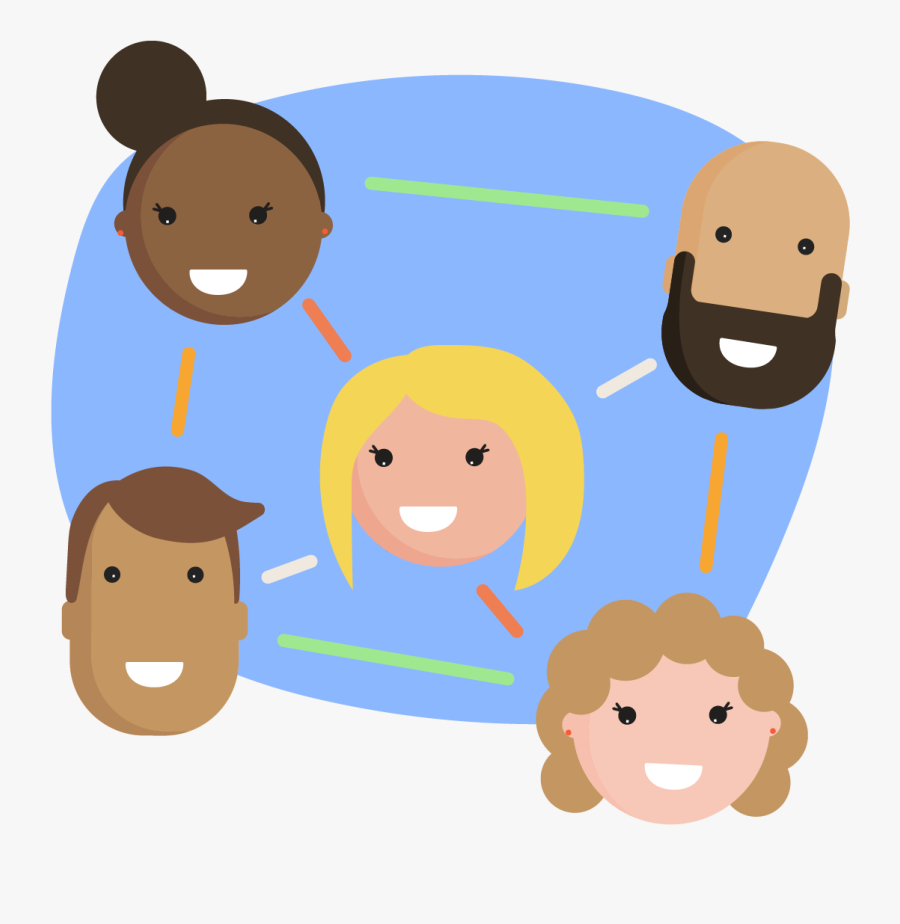 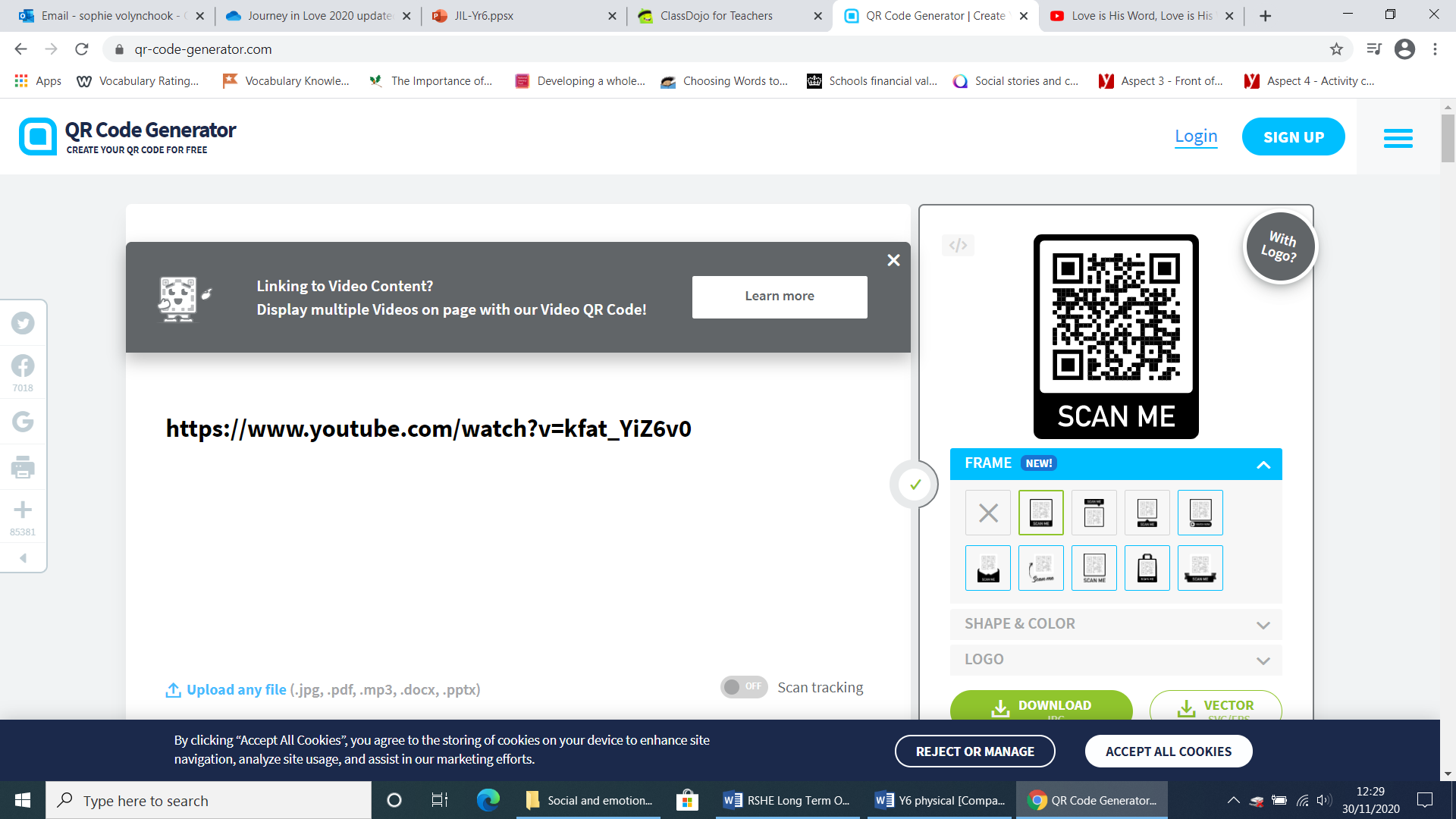 conceiveThe moment a sperm cell fertilises an egg cell to create a human life.Body partsUterus, cervix, fallopian tube, ovary, vagina, penis, scrotum, testicleScripture and prayers that we will use:Images I may see:You saw me before I was born. Every day of my life was recorded in your book. Every moment was laid out before a single day had passed. How precious are your thoughts about me, O God? They cannot be numbered.Psalm 139: 16-17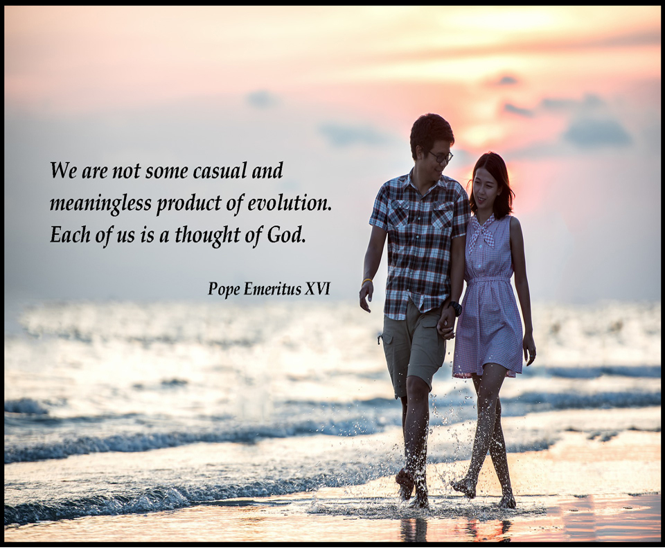 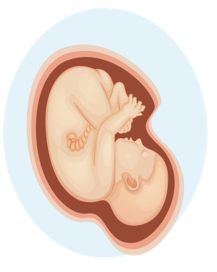 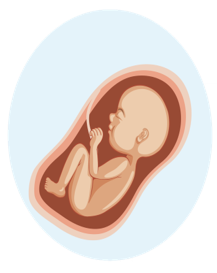 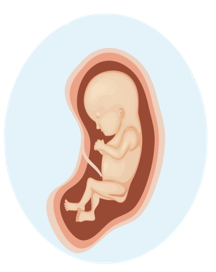 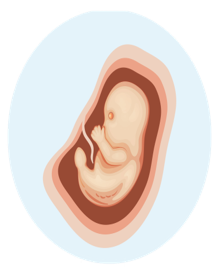 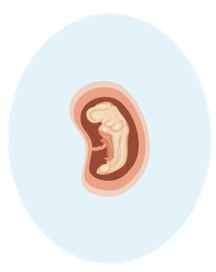 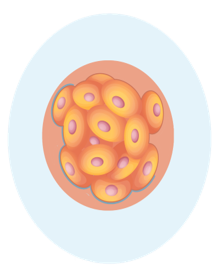 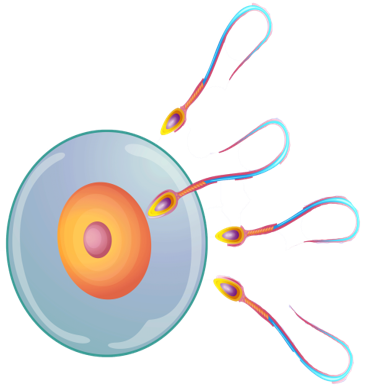 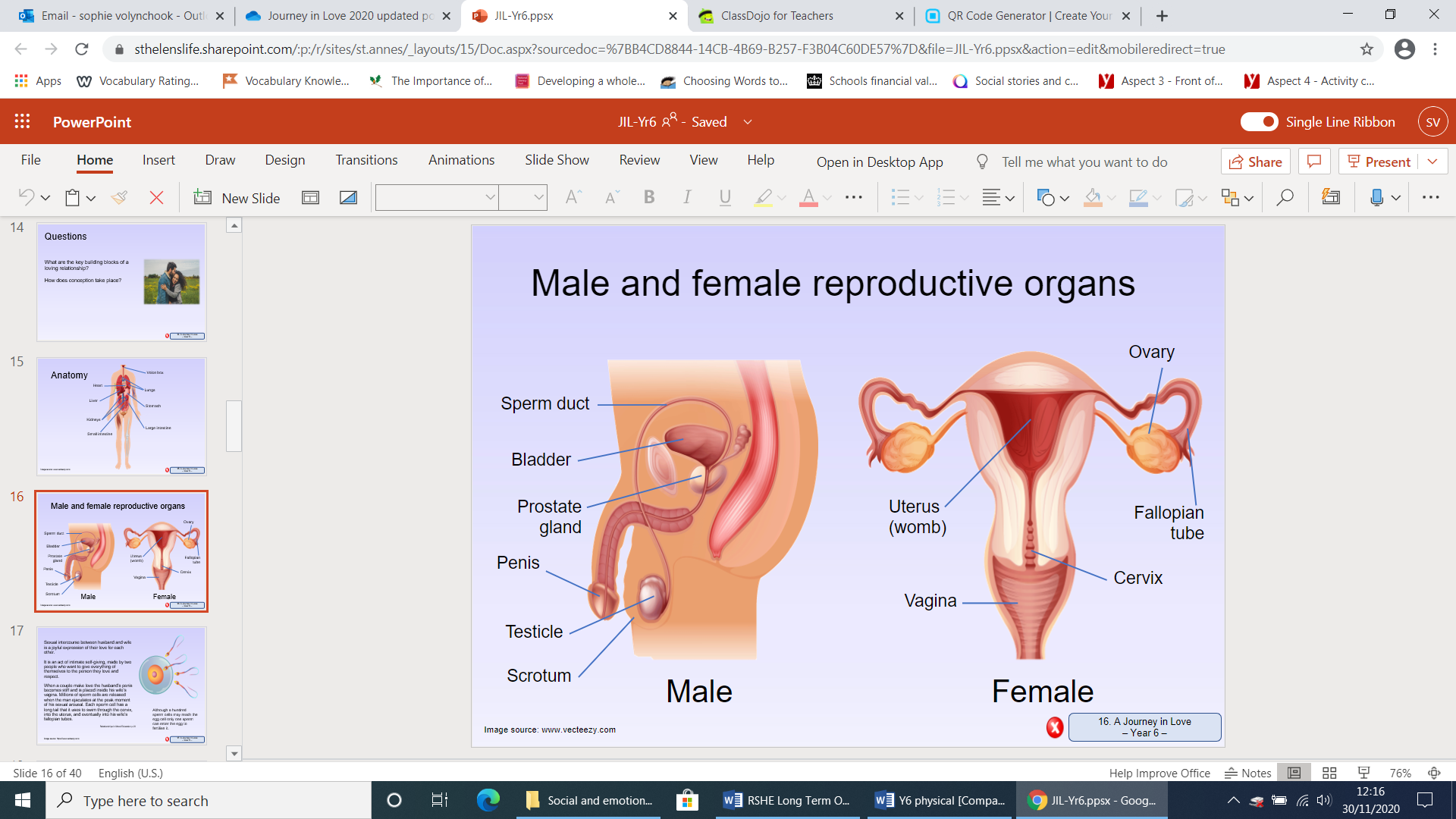 